Пермский филиал федерального государственного автономного образовательного учреждения высшего образования«Национальный исследовательский университет «Высшая школа экономики»Межрегиональный методический центр по финансовой грамотности системы общего  и среднего профессионального образованияМетодическая разработка урока по «Финансовой грамотности» 10 класс Тема  “Кредитная история - что это такое?”Авторы проекта:Роледер Кристина Александровна                                                                                                                                        Шестакова Елена Касымовна                                                                                                                                      Швецова Ирина Николаевна                                                                                                                                              Владыкина Евгения Викторовна                                                                                                                                         Кашапова Дилия РамилевнаПермь 2021Оглавление Аннотация;Ключевые слова;Введение;Основная часть;Заключение;Список литературы;Приложения.АннотацияМетодическая разработка  рассчитана на учащихся 10 классов и составлена с учётом психологических особенностей подростков. Школьники  16-18 лет уже обладают необходимыми знаниями навыками, умениями, которые позволяли бы правильно воспринимать темы, предлагаемые им в рамках курса Кредитная история. Учащиеся должны научится основам взаимодействия с банком, получения кредита и умения разбираться и понимать что такое кредитная история.Ключевые слова    Кредит – деньги, предоставляемый в виде ссуды или займа. Среди основных видов кредитования представлены         потребительский кредит, целевой кредит, бизнес-кредит, ипотека, кредитная линия, овердрафт, кредитные картыКредитная история – информация, которая характеризует исполнение заемщиком принятых на себя обязательств по договорам займа (кредита) и хранится в бюро кредитных историй (БКИ).Бюро кредитных историй – юридическое лицо, являющееся коммерческой организацией и оказывающее услуги по формированию, обработке и хранению кредитных историй, а также по предоставлению кредитных отчетов и сопутствующих услуг.Кредитный отчет – документ, который содержит информацию, входящую в состав кредитной истории, и который БКИ предоставляет по запросу пользователя кредитной истории и иных лиц, имеющих на это право.Пользователь кредитной истории – индивидуальный предприниматель или юридическое лицо, получившее согласие субъекта кредитной истории на получение кредитного отчета для заключения договора займа (кредита).Субъект кредитной истории – юридическое или физическое лицо, которое является заемщиком по договору займа (кредита) и в отношении которого формируется кредитная история.Источник формирования кредитной истории – организация, являющаяся заимодавцем (кредитором) по договору займа (кредита) и представляющая информацию, входящую в состав кредитной истории, в БКИ.Введение       Далеко не всегда у конкретного человека, фирмы или даже у целого государства есть финансовые возможности для удовлетворения своих потребностей. На этой почве еще в древности появились кредитные отношения — люди брали друг у друга взаймы.       В наше время поступают намного цивилизованнее: берут деньги в долг в банках и других финансовых институтах. С момента подписания кредитного договора человек становится заемщиком, а банк (или другое финансовое учреждение) — кредитором.       Однако, как сотни лет назад, так и сегодня, одни заемщики исправно платят по кредиту, не допуская при этом просрочек, а другие постоянно задерживают платежи или вовсе отказываются возвращать взятое.        Для того, чтобы «не наступать на одни и те же грабли», банки договорились передавать информацию о заемщиках в специальные организации — бюро кредитных историй. Передаваемая информация и есть кредитной историей, то есть историей взаимоотношений конкретного банка и клиента.        Введение в отечественную правовую систему института кредитных историй и создание в Российской Федерации системы БКИ направлено на устранение многочисленных проблем кредитных организаций, связанных с невозможностью быстрой оценки кредитоспособности потенциального заемщика. Препятствующая реальной оценке клиента "неполнота доступной для кредитных организаций информации на фоне усиления конкуренции на кредитном рынке приводит к неадекватной оценке рисков, завышению процентных ставок по кредиту и в перспективе может привести к накоплению “плохих” долгов в банковской системе страны"1. Именно поэтому в целях создания условий для формирования, обработки, хранения и раскрытия информации, характеризующей своевременность исполнения заемщиками своих обязательств по договорам займа (кредита)2, повышения защищенности кредиторов и заемщиков за счет общего снижения кредитных рисков, а также повышения эффективности работы кредитных организаций 30 декабря 2004 г. был принят Закон о кредитных историях.Структура проектаОсновная частьТема: “ Кредитная история - что это такое?”  Тип урока : урок усвоения новых знанийЦель урока: формирование знаний и практических умений по выявлению положительных и отрицательных факторов, влияющих на кредитную историю человека; развитие умения использовать полученную информацию с целью сохранения и повышения уровня личного финансового благосостояния. Задачи:  Выполнить анализ понятия “кредитная история”, определив положительные и отрицательные факторы, влияющие на неё;Формировать умения по организации деятельности малой группы;Формировать сознательное понимание ответственности за свои действия и их последствия при исполнении социально-экономических ролей заёмщика, кредитора.Форма деятельности: фронтальная, групповая.Оборудование: компьютер, мультимедийный проектор.Дидактические средства на уроке: мультимедийная презентация, видеоролик, раздаточный материал для выполнения практико - ориентированных заданий (кейсов), оценочные опросные листы для проведения рефлексииИспользуемые методы обучения:вербальный: фронтальная беседа;наглядный: демонстрация видеоролика, слайдов презентации;практический: кейс-технологии.Планируемые результаты:Личностные: гражданская позиция обучающихся как активных и ответственных членов российского общества, осознающих свои права и обязанности, уважающих закон и правопорядок, обладающих чувством собственного достоинства;осознанный выбор из различных возможностей реализации собственных жизненных планов;нравственное сознание и поведение на уровне усвоения общечеловеческих ценностей.Метапредметные: умение организовывать собственную деятельность, выбирать типовые методы и способы выполнения профессиональных задач, оценивать их эффективность и качество; умение осуществлять поиск и использование информации, необходимой для эффективного выполнения профессиональных задач, профессионального и личностного развития;умение работать в коллективе и команде, эффективно общаться с коллегами, руководством, потребителями;умение брать на себя ответственность за работу членов команды( подчиненных), результат выполнения заданий; Предметные: формирование системы знаний о финансовой сфере в жизни общества как в пространстве, в котором осуществляется экономическая деятельность индивидов, семей, отдельных предприятий и государства; использование полученных знаний для эффективного исполнения социально-экономических ролей заёмщика, кредитора.Технологическая карта урока Заключение	Кредитная история может стать как помощником, так и врагом для заемщика. Получение кредита возможно лишь в том случае, если в кредитной истории содержится минимум негативной информации. Такой благонадежный заемщик может рассчитывать не только на одобрение банка, но и на хорошие условия предоставления кредита (выгодная процентная ставка, удобные сроки, размер платежа). Наоборот, заемщик с плохой кредитной историей должен быть готов к вероятному отказу в банке, и тогда рассмотреть другие возможности получения денег. Одним из вариантов для заемщика с плохой кредитной историей может стать её исправление.Для любого заемщика будет не лишним регулярно проверять свою кредитную историю. Это целесообразно делать не менее одного раза в год для того, чтобы узнать состояние по своим кредитным обязательствам. Если у заемщика нет действующих кредитов, это не значит, что он может забыть о кредитной истории. Ведь могут обнаружиться совсем неприятные новости, например, о непогашенных долгах и многолетних кредитах. Такое может произойти вследствие противозаконных действий мошенников, которые пользуясь поддельными документами оформляют большие кредиты, о чем заемщик даже не догадывается. Однако долг его растет, а кредитная история всё больше ухудшается. Избежать этого можно, если быть начеку и проверять свою кредитную историю.Список литературыhttps://www.sberbank.ru/ru/person/blog/credit_historyhttps://ucbreport.ruhttps://www.cbr.ru/ckki/https://www.gosuslugi.ru/help/news/2018_11_27_credit_historyhttps://www.tinkoff.ru/cards/credit-cards/tinkoff-platinum/faq/how-to-use-a-credit-card/credit-history/https://www.gagarinbank.ru/ki/http://www.intelligentcredit.ru/termini/terminy-i-ponyatiya.html#ixzz5fLUafkUlhttps://all-sci.net/kredit-banki-dengi/kreditnyie-istorii-182163.htmlhttps://fincult.info/article/kreditnaya-istoriya/Приложение 1КЕЙС № 1.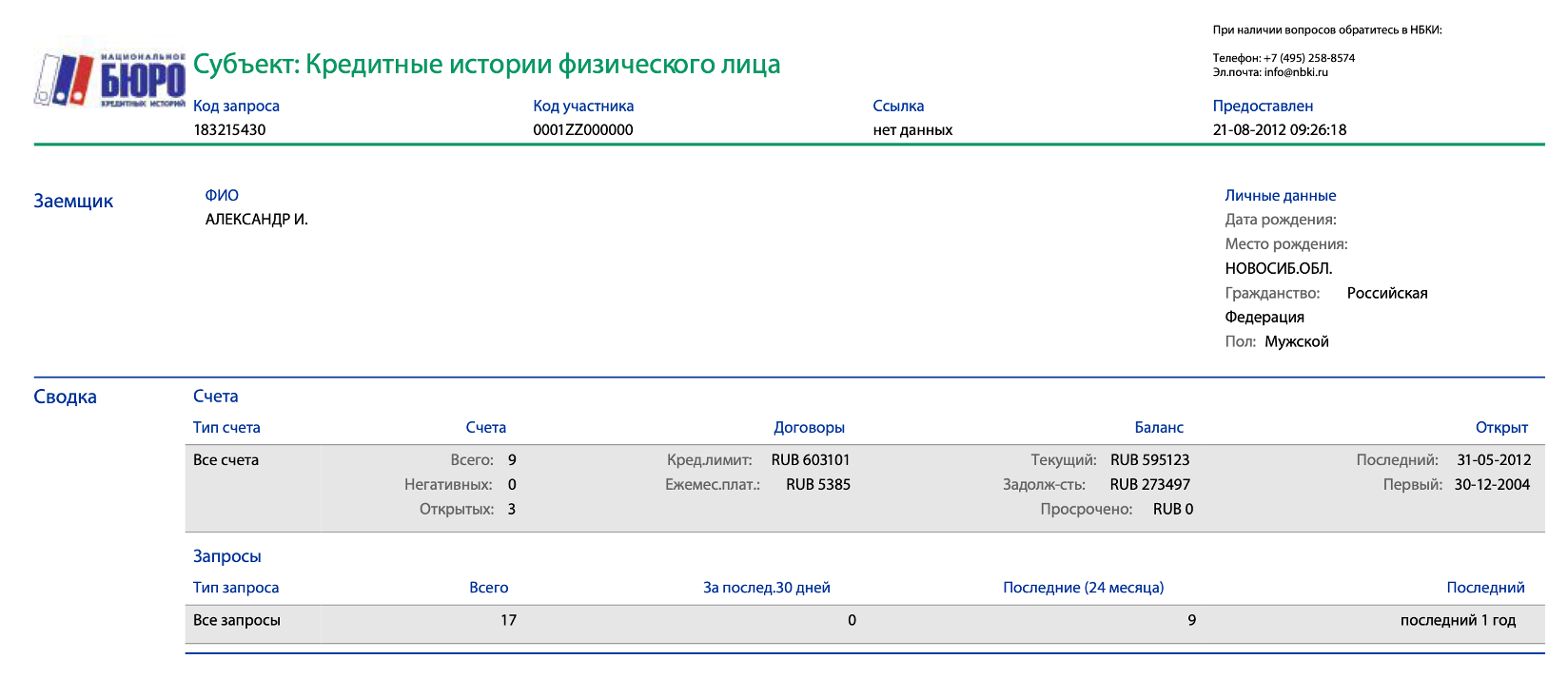 КЕЙС № 2 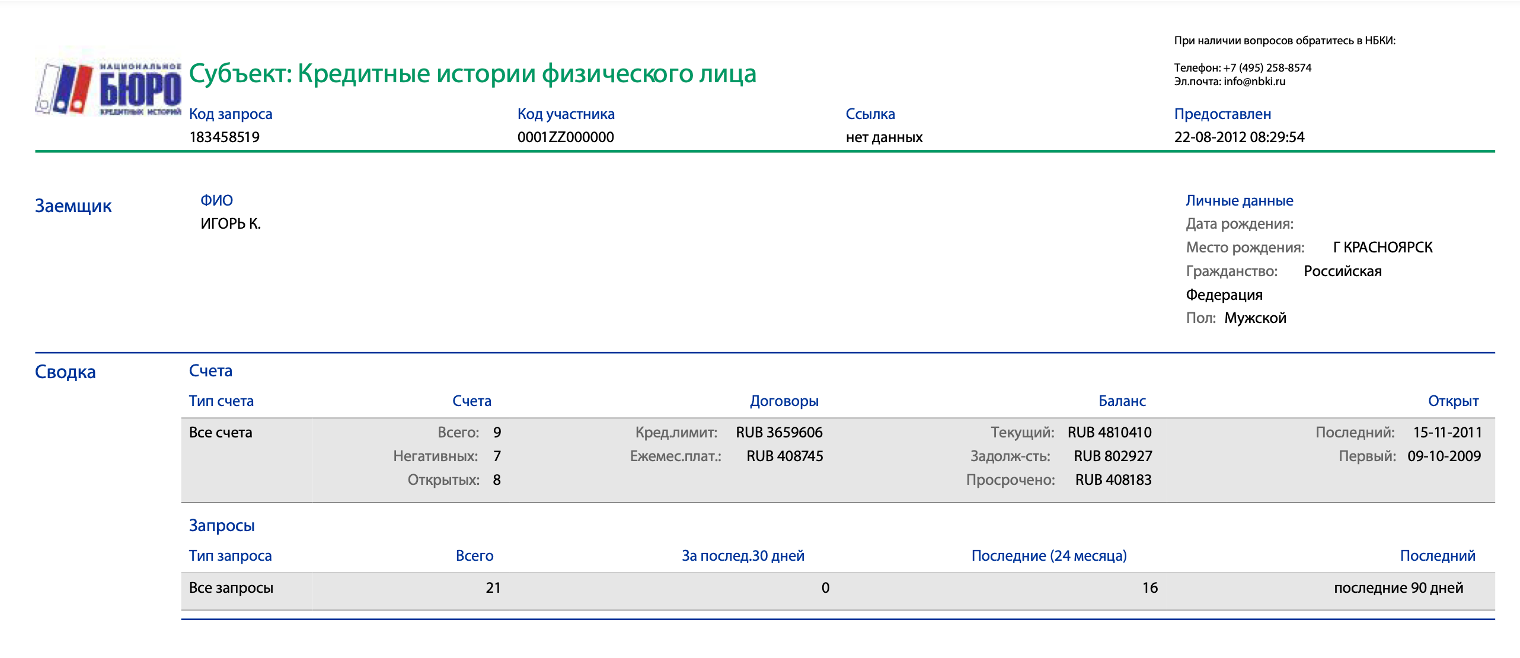 КЕЙС № 3.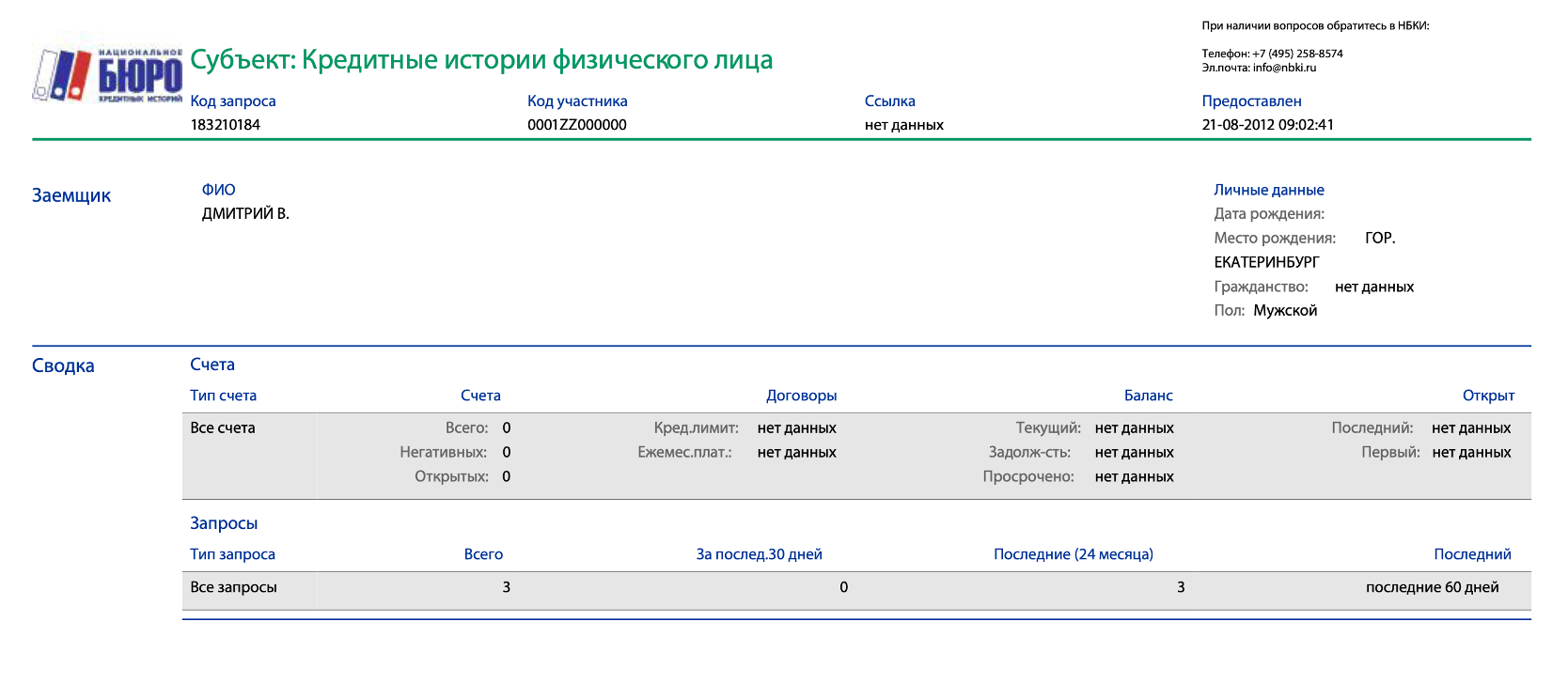 Приложение  2 Бланк ответа для работы группы  Приложение  3Лист самооценки группыСостав группы:__________________________________________________________________________________________________________________________________________________________________________________________________________________    Итоговая оценка работы группы ___________________________________1.Название группового проектаМетодическая разработка урока для учащихся 10 класса на тему:  «Кредитная история — что это такое?»2.Методическая цель и задачи проектаЦель: организация урочной деятельности по преподаванию курса финансовой грамотности Задачи:-  осуществлять принципы деятельностного подхода к преподаванию ФГ;-  использовать современные методы и технологии в процессе преподавания ФГ;-  отбирать оптимальные методы, средства обучения ФГ;-  конструировать современное учебное занятие по ФГ с учётом возрастных и индивидуальных особенностей обучающихся.3.Содержание проекта1. Целевая аудитория: обучающиеся 10-х классов2. Урок может быть использован при изучении учебной дисциплины «Обществознание» в рамках освоения раздела программы «Банки. Деньги и финансы» или для изучения дисциплины “Финансовая грамотность”3.Проект содержит: план учебного занятия, технологическую  карту  (ход  урока), пакет дидактических материалов, используемых на уроке, мультимедийную презентацию.Этап урокаСодержаниеДеятельность учителяДеятельность  учащихсяВремя этапаОрганизационный моментОрганизация условий для проведения урокаПриветствует обучающихся, объявляет о начале урока.Приветствие учителя, демонстрация готовности к уроку.1Актуализация знанийОпределение темы. Постановка цели и задач урока. Фронтальная беседа: Как вы думаете, всем ли одобряют кредиты?Что такое кредитная историяФормулирование темы, цели и задач урока.4Освоение новых знанийЗнакомство, раскрытие сути и содержания понятия “Кредитная история”Просмотр видеоролика “ЧТО ТАКОЕ КРЕДИТНАЯ ИСТОРИЯ?”Ознакомление с презентацией к уроку, работа в формате дискуссииВыполнение практического задания: назвать как можно больше положительных и отрицательных факторов, влияющих на кредитную историю человека. 2. Закрепление и обобщение полученных знаний через кейс-анализ. Учащимся предлагается разделиться на команды и выполнить анализ кейсов кредитных историй, используя опорные понятия и презентацию (Приложение 1)Представление и анализ результатов работы группДемонстрация видеоролика Комментирует информацию, полученную из видеоролика и презентации, отвечает на вопросы учащихся.Оценка ответов и предположений учащихся. Ответы на вопросы.Руководит защитой проектов рабочих групп. Совместно с учащимися проводит оценку результатов.Наиболее активные участники получают дополнительный балл за работу на уроке.Просматривают видеоролик, обобщают информацию, полученную в нем и по необходимости задают вопросы. Знакомятся с понятием “Кредитная история” в дискуссионном форматеНазывают возможные факторы , влияющие на кредитную историю, основываясь на теоретической информацией, полученной ранееЗнакомятся с разными видами Кредитных историй, анализируют их. Оформляют результат работы в виде заполнения таблицы (Приложение 2.)Каждая группа через представителя демонстрирует и поясняет результаты работы . Фронтальное обсуждение и оценка результатов работы групп.15   3      10215105Подведение итогов урокаРефлексия. (Приложение 3)Домашнее задание:Вариант 1. Составить анкету (опросник) для анализа кредитной истории, воспользовавшись опытом ведущих банков страны, города. Вариант 2. Разработать памятку (указания) по формированию положительной личной кредитной истории. Структура: название, перечень правил (что можно и нужно делать и / или чего не нужно(нельзя)  делать .Вариант 3. Выполнить оценку кредитной истории своих близких (с их устного согласия), составив перечень положительных и отрицательных факторов. Взяв на себя роль кредитора принять решение о выдаче кредита, обосновав его в письменной форме.  Подводит итоги урока, предлагая заполнить бланки рефлексии.Объявляет, что оценки за урок будут определены на следующем занятии, с учетом выполненного   домашнего задания.Предлагает учащимся вариативные домашние задания.Заполняют бланки самооценки, обсуждая в группах итоги урока и результаты своей работы, рассказывают о впечатлениях, об уроке.Воспринимают информацию о правилах выполнения домашнего задания, при необходимости фиксируют задание в тетради.5Состав группы:__________________________________________________________________________________________________________________________________________________________________________________________________________________Состав группы:__________________________________________________________________________________________________________________________________________________________________________________________________________________Состав группы:__________________________________________________________________________________________________________________________________________________________________________________________________________________Состав группы:__________________________________________________________________________________________________________________________________________________________________________________________________________________кредитная история 1кредитная история 2кредитная история 3Вид кредитной истории, почему именно такой?Одобрят ли автокредит на сумму 400 000 руб.?Одобрят ли кредит на телефон в магазине на 20000 руб. ?Как улучшить кредитную историю?Параметр отметкиКритерии оценкиКритерии оценкиКритерии оценкиКритерии оценкиПараметр отметки5432Понимание материала урока (в чём возникли трудности)Успешность выполнения практической работы (что не получилось) Степень активности на уроке(что не позволило быть максимально активным) Степень прочности знаний и умений (сможете ли вы применить полученные знания и умения в жизни) Слаженность работы в группе (степень участия каждого члена группы) ИТОГО (общее количество “5”, “4”, …)